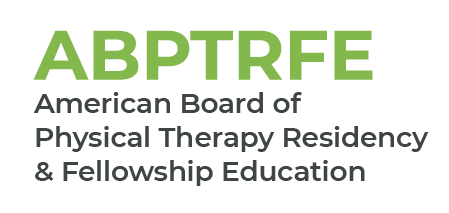 Medical Conditions – Sports Division 1for Initial Accreditation and Notification of Change in Patient PopulationFor programs applying for candidate status, or for accredited programs submitting a notification of change in patient population, please provide the patient population that will be available to the fellow by providing a summary of the practice site data from the last year.Please complete the chart below by filling in those primary medical conditions seen by the practice site during the last year.  The patient’s primary medical condition is only counted during the first patient encounter. Patient encounters beyond the initial visit should not be included in the frequency count.Name of Practice Site:        Name of Practice Site:        Number of Practicing PTs at Practice Site Data Represents:      Number of Practicing PTs at Practice Site Data Represents:      Medical ConditionsSports Division 1Number of Patients Seen by Practice Site within Last YearIntegumentary SystemIntegumentary SystemAbrasions, lacerations, skin disordersNervous SystemNervous SystemBrachial plexus neuropathy (e.g., burner, stinger)ConcussionNeural impingements (e.g., thoracic outlet syndrome, carpal tunnel, Guyon’s canal entrapment, peroneal nerve entrapment, tarsal tunnel syndrome)Cervical radiculopathyLumbar radiculopathyMusculoskeletal SystemMusculoskeletal SystemAcute/emergency injuryAnkle/foot fractureAnkle/foot tendinopathiesAnkle/foot ligamentous injuriesPlantar fasciitisOther disorders of lower leg, ankle/foot (e.g., MTP joint dysfunction)Knee fractureKnee ligamentous injuriesKnee tendinopathiesMeniscal pathologyPatellofemoral dysfunctionOther disorders of the kneeHamstring injuryFemoroacetabular impingementHip fractureHip labral tearSacroiliac dysfunction (e.g., arthropathy, instability)Other disorders of the hip and thighWrist, hand, finger fractureWrist, hand, finger instability (e.g., subluxation/dislocation, ligamentous)Wrist, hand, finger tendinopathiesOther disorders of the wrist and/or handElbow/forearm fractureElbow instability (e.g., subluxation/dislocation, ligamentous)Elbow tendinopathiesOther disorders of the elbow and forearmRotator cuff tearShoulder labral pathologyShoulder complex/arm fractureShoulder instability (e.g., subluxation/dislocation, ligamentous)Shoulder impingementOther disorders of the shoulder complex (e.g., scapulohumeral dysfunction)Cervical disc pathologies (e.g., DDD, protrusion, herniation)Cervical instabilityCervical sprain/strainOther disorders of cervical spineLumbar disc pathologies (e.g., DDD, protrusion, herniation)Lumbar instabilityLumbar sprain/strainLumbar spondylosis/spondyloisthesisArthropathy of spinal facet joint (e.g., facet dysfunction)Other disorders of lumbar spineOther disorders of the pelvic girdleThoracic sprain/strainOther disorders of the thoracic spineCervicogenic headachesRib dysfunctionsSprain (cervical/thoracic/lumbar)Hypermobility of joint (e.g., benign joint hypermobility syndrome)Fractures (e.g., stress reactions/fractures/long bone fractures)Other muscle strainChronic pain syndromes (e.g., complex regional pain syndrome)OtherOther